نموذج إضافة كادر - نظام صرف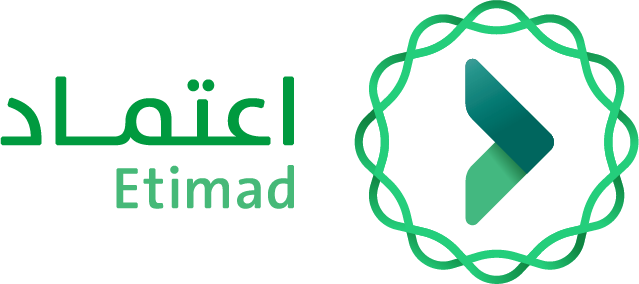 ملاحظة:يجب ادراج جميع المراتب والدرجات في الجدول المخصص لها والموضح أعلاه، وفي حال لم يتم تعريف مراتب أو درجات للكادر فيتم إضافة "لا يوجد" في الحقل المخصص.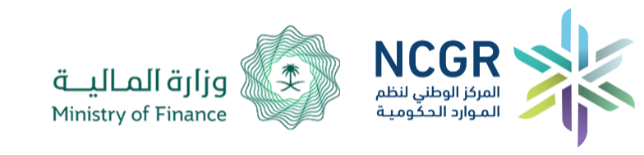 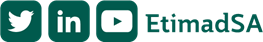 بعد تعبئة النموذج يجب إرساله إلى ecare@etimad.sa ولمتابعة الطلب يرجى التواصل مع مركز الخدمة الشامل (اعتمد) على الرقم الموحد .19990تفاصيل الكادر الوظيفيتفاصيل الكادر الوظيفياسم الجهة الحكوميةرمز الكادر بنظام الجهة الحكوميةاسم الكادر (باللغة العربية)الاسم الظاهر للكادر في خلاصة أمر الدفعرقم التصنيف الاقتصادياللائحة او النظام الذي يخضع له الكادروصف مختصر عن الموظفين على  الكادر والمزايا المستحقة لهمUGP CODE (لاستخدام وزارة المالية)تفاصيل المراتب والدرجاتتفاصيل المراتب والدرجاتUGP CODE(لاستخدام وزارة المالية)رمز الكادر بنظام الجهة الحكوميةاسم الكادررمز المرتبةاسم الرتبةرمز الدرجةاسم الدرجة